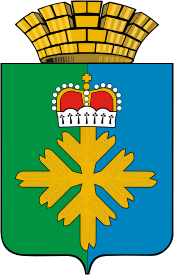 ДУМА ГОРОДСКОГО ОКРУГА ПЕЛЫМПЯТЫЙ СОЗЫВСОРОКОВОЕ ЗАСЕДАНИЕРЕШЕНИЕот 31.05.2016 № 42/40_______п. ПелымВ соответствии с главой 31 Налогового кодекса Российской Федерации, статьей 64 Бюджетного кодекса Российской Федерации, статьей 16 Федерального закона от 06.10.2003 № 131-ФЗ «Об общих принципах организации местного самоуправления в Российской Федерации», статьей 23 Устава городского округа Пелым, в целях приведения нормативных правовых актов городского округа Пелым в соответствие с действующим законодательством, Дума городского округа Пелым РЕШИЛА:Внести в Решение Думы городского округа Пелым от 25.11.2014 г. № 41/23 «Об установлении земельного налога на территории городского округа Пелым»  (с изменениями внесенными Решением Думы городского округа Пелым от 21.04.2016 № 25/39),  следующие изменения: пункт 5 дополнить подпунктом 7 следующего содержания:         «7) 0,3 процента в отношении земельных участков, ограниченных в обороте в соответствии с законодательством Российской Федерации, предоставленных для обеспечения обороны, безопасности и таможенных нужд:»;абзац 2 пункта 10 признать утратившим силу;пункт 14 изложить в следующей редакции:  «14. Налог, подлежащий уплате налогоплательщиками – организациями по истечении налогового периода, уплачивается  не позднее 15 февраля года, следующего за истекшим налоговым периодом.»; в пункте 15 исключить слова «и физическими лицами, являющимися индивидуальными предпринимателями».2.  Настоящее Решение опубликовать в газете «Пелымский вестник» и разместить на официальном сайте городского округа Пелым в информационно-телекоммуникационной сети «Интернет».3. Контроль за исполнением настоящего Решения возложить на постоянную комиссию по жилищно-коммунальному хозяйству, градостроительству и землепользованию, муниципальной собственности (Тищенко В.С.).Глава городского округа Пелым                                                              Ш.Т. Алиев Заместитель председателя Думы городского округа Пелым                                                                       М.А. Щинов 